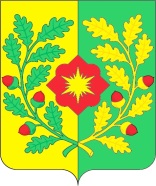 АДМИНИСТРАЦИЯ городского ПОСЕЛЕНИЯ Петра дубрава МУНИЦИПАЛЬНОГО РАЙОНА Волжский САМАРСКОЙ ОБЛАСТИПОСТАНОВЛЕНИЕот «25» октября 2022 года № 270О согласовании инвестиционной программы            В соответствии  с главой III  постановления Правительства Российской Федерации от 05.05.2014 № 410 «О порядке согласования и утверждения инвестиционных программ организаций, осуществляющих регулируемые виды деятельности в сфере теплоснабжения, а также требований к составу и содержанию таких программ (за исключением таких программ, утверждаемых  в соответствии с законодательством Российской Федерации об электроэнергетике)», руководствуясь Федеральным законом от 06.10.2003        № 131-ФЗ «Об общих принципах организации местного самоуправления в Российской Федерации», Уставом городского поселения Петра Дубрава муниципального района Волжский Самарской области, Администрация городского поселения Петра Дубрава муниципального района Волжский Самарской области  ПОСТАНОВЛЯЕТ:        1.Согласовать инвестиционную программу «МУП «Теплообеспечение» муниципального района Волжский Самарской области в сфере теплоснабжения на 2023-2025 годы».      2.Разместить настоящее постановление на официальном сайте Администрации городского поселения Петра Дубрава в сети «Интернет».      3.Настоящее постановление вступает в силу с момента его подписания.В.Ф.Бибаев 226-28-88И.о. Главы городского поселения Петра Дубрава муниципального района Волжский Самарской области                Г.В.Чернышов